Sturbridge DPW Director Search CommitteeAgendaApril 15, 20229:45 p.m. Julian Room, 2nd floor Sturbridge Town Hall308 Main Street, Sturbridge, MA 01566Call to orderEXECUTIVE SESSION:  Pursuant to G.L. c.30A, §21(7) to comply with, or act under the authority of, any general or special law or federal grant-in-aid requirements, and G.L. c.214, §1B, to consider and interview candidates for the position of Director of the Department of Public Works.   AdjournThe list matters are those reasonably anticipated by the Chair to be discussed at the meeting. Not all items may in fact be discussed, and other items not listed may also be brought up for discussion to the extent permitted by law.Pursuant to Chapter 20 of the Acts of 2021, this meeting will be conducted in person and via remote means, in accordance with applicable law. This means that members of the public body as well as members of the public may access this meeting in person, or via virtual means. Specific information and the general guidelines for remote participation can be found on the Town’s website at https://www.sturbridge.gov/town-administrator/pages/how-access-virtual-meeting. For this meeting, members of the public who wish to listen and or watch the meeting either online via the Town’s on demand video broadcast, on cable television on channel 191, or dial into the meeting at 774-304-1455, enter 1428# for the meeting number and 12345 for the access code. (This phone number is only active for the public during public meetings). Every effort will be made to ensure that the public can adequately access the proceedings in real time, via technological means. In the event that we are unable to do so, despite best efforts, we will post on the Town’s website an audio or video recording, transcript, or other comprehensive record of the proceedings as soon as possible after the meeting.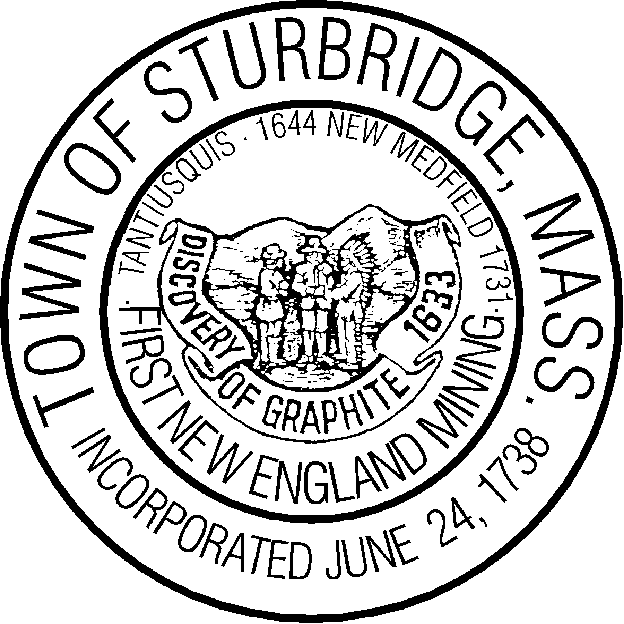 